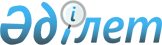 Об утверждении перечня неиспользуемых объектов коммунальной собственности государственной собственности по Костанайской области, подлежащих предоставлению субъектам малого предпринимательства в имущественный наем (аренду) или доверительное управление с правом последующей безвозмездной передачи в собственность в 2008 году
					
			Утративший силу
			
			
		
					Постановление акимата Костанайской области от 29 февраля 2008 года № 149. Зарегистрировано Департаментом юстиции Костанайской области 2 апреля 2008 года № 3629. Утратило силу в связи с истечением срока применения - письмо акимата Костанайской области от 10 ноября 2010 года № 08-08/3045

      Сноска. Утратило силу в связи с истечением срока применения - письмо акимата Костанайской области от 10.11.2010 № 08-08/3045. 

      В соответствии с Законом Республики Казахстан "О частном предпринимательстве" и постановлением Правительства Республики Казахстан от 4 апреля 2003 года № 327 "Об утверждении Правил предоставления субъектам малого предпринимательства в имущественный наем (аренду) или доверительному управление с правом последующей безвозмездной передачи в собственность неиспользуемых объектов государственной собственности" акимат Костанайской области ПОСТАНОВЛЯЕТ:



      1. Утвердить прилагаемый перечень неиспользуемых объектов коммунальной государственной собственности по Костанайской области, подлежащих предоставлению субъектам малого предпринимательства в имущественный наем (аренду) или доверительное управление с правом последующей безвозмездной передачи в собственность на тендерной основе в 2008 году.



      2. Настоящее постановление вводится в действие по истечении десяти календарных дней после дня его первого официального опубликования.      Аким области      СОГЛАСОВАНОУтвержден               

постановлением акимата  

от 29 февраля 2008 года 

№ 149                   Перечень

неиспользуемых объектов государственной коммунальной

собственности по Костанайской области, подлежащих предоставлению субъектам малого предпринимательства 

в имущественный наем (аренду) или доверительное управление 

с правом последующей безвозмездной передачи 

в собственность в 2008 году      Сноска. Приложение в редакции постановления акимата Костанайской области от 05.06.2008 № 322; внесены дополнения   постановлениями акимата Костанайской области от 14.07.2008 года № 360; от 02.09.2008 № 427.

 

 
					© 2012. РГП на ПХВ «Институт законодательства и правовой информации Республики Казахстан» Министерства юстиции Республики Казахстан
				N

п/

пНаименование объектаАдрес и

балансодержатель

объектаОснованиеСостояние

объекта134561Одноэтажное здание

бывшей типографии

общей площадью 247

квадратных метровАмангельдинский

район, село

Амангельды, улица

Дуйсенбина, 44 А,

государственное

учреждение "Отдел

жилищно-коммуналь-

ного хозяйства,

пассажирского

транспорта и

автомобильных

дорог Амангельдин-

ского района"Письмо

заместителя

акима Аман-

гельдинско-

го района

Костанай-

ской области

от 12 января

2008 года

№ 12Подвергается

разрушению2Здание тира общей

площадью 35,8

квадратного метраАулиекольский

район, село

Аулиеколь, улица

Алтынсарина,

государственное

учреждение

"Аппарат акима

села Аулиеколь"Письмо

заместителя

акима Аулие-

кольского

района

Костанайской

области от

23 января

2008 года

№ 02-04/53Состояние

удовлетво-

рительное3Производственные

помещения (здания

двух контор, под-

собное помещение,

склад) общей

площадью 312,5

квадратного метраАулиекольский

район, село

Аулиеколь, улица

Октябрьская, 87,

государственное

учреждение

"Аппарат акима

села Аулиеколь"Письмо

заместителя

акима

Аулиеколь-

ского

района

Костанайской

области от

23 января

2008 года

№ 02-04/53Состояние

удовлетво-

рительное4Здание

зернодробилки

общей площадью

41,6 квадратного

метраДенисовский район,

село Денисовка,

территория бывшей

сельхозтехники

№ 6, государствен-

ное учреждение

"Отдел финансов

Денисовского

района"Письмо

исполняющего

обязанности

акима

Денисовского

района

Костанайской

области от

16 января

2008 года

№ 76Состояние

удовлетво-

рительное5Здание бывшего

военного гарнизона

общей площадью

155,6 квадратного

метраДжангельдинский

район, село

Торгай, улица

Дузенова, 13,

государственное

учреждение

"Аппарат акима

Джангельдинского

района"Письмо акима

Джангельдин-

ского района

Костанайской

области от

11 января

2008 года

№ 1-04/846Требуется

капитальный

ремонт6Здание "Наубай-

хана" общей

площадью 107,9

квадратного метраДжангельдинский

район, село

Торгай, улица

Алтынсары, 44,

государственное

учреждение

"Аппарат акима

Джангельдинского

района"Письмо акима

Джангельдин-

ского района

Костанайской

области от

11 января

2008 года

№ 1-04/846Требуется

текущий

ремонт7Здание бывшего

овоще хранилища

общей площадью 529

квадратных метровДжангельдинский

район, село

Торгай, улица

Тынымова, 27,

государственное

учреждение

"Аппарат акима

Джангельдинского

района"Письмо акима

Джангельдин-

ского района

Костанайской

области от

11 января

2008 года

№ 1-04/846Требуется

текущий

ремонт8Здание гаража

бывшего райбыт-

комбината общей

площадью 83,2

квадратного метраДжангельдинский

район, село

Торгай, улица

Алтынсары, 31,

государственное

учреждение

"Аппарат акима

Джангельдинского

района"Письмо акима

Джангельдин-

ского района

Костанайской

области от

11 января

2008 года

№ 1-04/846Требуется

капитальный

ремонт9Здание кафе общей

площадью 272

квадратных метровДжангельдинский

район, село Тауш,

государственное

учреждение

"Аппарат акима

Жаркольского

сельского округа

Джангельдинского

района"Письмо акима

Джангельдин-

ского района

Костанайской

области от

11 января

2008 года

№ 1-04/846Требуется

текущий

ремонт10Здание общей

площадью 289,9

квадратного метраФедоровский район,

село Федоровка,

улица Мелехова,

43, государствен-

ное учреждение

"Аппарат акима

села Федоровка

Федоровского

района"Письмо

исполняющего

обязанности

акима

Федоровского

района

Костанайской

области от

14 января

2008 года

№ 2-40/68Состояние

неудовлет-

ворительное№

п/пНаименование

объектаАдрес и

балансодержатель

объектаОснованиеСостояние

объекта134 5611.Административное

здание бывшего

пункта газообме-

на общей

площадью 210

квадратных

метровДжангельдинский

район, село

Торгай, улица

Сейткула, 17,

государственное

учреждение

"Аппарат акима

Джангельдинского

района"Письмо акима

Джангельдин-

ского района

Костанайской

области от

11 января

2008 года

№ 1-04/846Требуется

капитальный

ремонт12.Служебное здание

(заправочный

склад) бывшего

пункта газообме-

на общей

площадью 292,5

квадратного

метраДжангельдинский

район, село

Торгай, улица

Сейткула, 17,

государственное

учреждение

"Аппарат акима

Джангельдинского

района"Письмо акима

Джангельдин-

ского района

Костанайской

области от

11 января

2008 года

№ 1-04/846Требуется

капитальный

ремонт13.Здание склада

общей площадью

335,2 квадрат-

ного метраГород Костанай,

улица Уральская,

39, государствен-

ное учреждение

"Отдел жилищно-

коммунального

хозяйства,

пассажирского

транспорта и

автомобильных

дорог акимата

города Костаная"Письмо акима

города

Костанай

Костанайской

области от

24 июня

2008 года

№ 1-25/1511Состояние

удовлетвори-

тельное,

частично

нарушена

кровля14.Здание склада

общей площадью

734,5 квадрат-

ного метраГород Костанай,

улица Уральская,

39, государствен-

ное учреждение

"Отдел жилищно-

коммунального

хозяйства,

пассажирского

транспорта и

автомобильных

дорог акимата

города Костаная"Письмо акима

города

Костанай

Костанайской

области от

24 июня

2008 года

№ 1-25/1511Состояние

удовлетвори-

тельное,

отсутствует

железная

нашивка15.Здание склада

общей площадью

760,4 квадрат-

ного метраГород Костанай,

улица Уральская,

39, государствен-

ное учреждение

"Отдел жилищно-

коммунального

хозяйства,

пассажирского

транспорта и

автомобильных

дорог акимата

города Костаная"Письмо акима

города

Костанай

Костанайской

области от

24 июня

2008 года

№ 1-25/1511Частично

отсутствуют

кровля,

стекла в

оконных

рамах16.Здание гаража

общей площадью

356,8 квадрат-

ного метраГород Костанай,

улица Уральская,

39, государствен-

ное учреждение

"Отдел жилищно-

коммунального

хозяйства,

пассажирского

транспорта и

автомобильных

дорог акимата

города Костаная"Письмо акима

города

Костанай

Костанайской

области от

24 июня

2008 года

№ 1-25/1511Состояние

удовлетвори-

тельное17.Здание охраны

общей площадью

21,2 квадрат-

ного метраГород Костанай,

улица Уральская,

39, государствен-

ное учреждение

"Отдел жилищно-

коммунального

хозяйства,

пассажирского

транспорта и

автомобильных

дорог акимата

города Костаная"Письмо акима

города

Костанай

Костанайской

области от

24 июня

2008 года

№ 1-25/1511Состояние

удовлетвори-

тельное18.Железнодорожный

путь протяжен-

ностью 106,5

квадратного

метраГород Костанай,

улица Уральская,

39, государствен-

ное учреждение

"Отдел жилищно-

коммунального

хозяйства,

пассажирского

транспорта и

автомобильных

дорог акимата

города Костаная"Письмо акима

города

Костанай

Костанайской

области от

24 июня

2008 года

№ 1-25/1511Состояние

удовлетвори-

тельное19.Незавершенное

строительство

административ-

ного зданияГород Костанай,

улица Уральская,

39, государствен-

ное учреждение

"Отдел жилищно-

коммунального

хозяйства,

пассажирского

транспорта и

автомобильных

дорог акимата

города Костаная"Письмо акима

города

Костанай

Костанайской

области от

24 июня

2008 года

№ 1-25/1511Частично

отсутствуют

кровля, пол,

оконные рамы№ п/пНаименование объектаАдрес и балансодержатель объектаОснованиеСостояние объекта1345620.Здание бывшего гаража общей площадью 218,9 квадратного метра Город Костанай, улица Введенская, 39, государственное учреждение "Отдел жилищно-коммунального хозяйства, пассажирского транспорта и автомобильных дорог акимата города Костанай"Письмо акима города Костанай Костанайской области от 11 июля 2008 года № 1-25/1627Состояние удовлетво-

рительное21.Здание бывшей мастерской общей площадью 428,6 квадратного метраГород Костанай, улица Введенская, 39, государствен-

ное учреждение "Отдел жилищно-

коммунального хозяйства, пассажирского транспорта и автомобильных дорог акимата города Костанай"Письмо акима города Костанай Костанайской области от 11 июля 2008 года № 1-25/1627Состояние удовлетво-

рительное22.Здание котельной общей площадью 273,4 квадратного метраДенисовский район, село Денисовка, территория бывшего акционерного общества "Сельхозтехника", государственное учреждение "Отдел финансов Денисовского района"Письмо акима Денисовского района Костанайской области от 05 августа 2008 года № 918Подвергается разрушению23.Здание котельной общей площадью 246,4 квадратного метраДенисовский район, село Денисовка, территория бывшего акционерного общества "Сельхозтехника", государственное учреждение "Отдел финансов Денисовского района"Письмо акима Денисовского района Костанайской области от 05 августа 2008 года № 918Подвергается разрушению24.Здание фельдшерско-акушерского пункта общей площадью 158,5 квадратного метраКарабалыкский район, село Сарыколь, государственное учреждение "Отдел жилищно-коммунального хозяйства, пассажирского транспорта и автомобильных дорог Карабалыкского района"Письмо акима Карабалыкского района Костанайской области от 14 января 2008 года № 01-09/61Состояние неудовлетво-

рительное25.Здание столовой общей площадью 246,65 квадратного метраКарабалыкский район, село Смирновка, государственное учреждение "Аппарат акима Карабалыкского района"Письмо акима Карабалыкского района Костанайской области от 14 января 2008 года №01-09/61Требуется текущий ремонт26.Часть помещения торгового центра площадью 167,7 квадратного метраТарановский район, село Кайындыколь, государственное учреждение "Аппарат акима Тарановского района"Письмо акима Тарановского района Костанайской области от 10 января 2008 года № 4-07/29Состояние удовлетво-

рительное